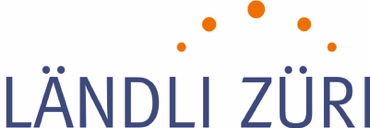 Eine aussergewöhnliche Stelle für eine ausserordentliche Persönlichkeit!Das Ländli Züri ist eine soziale Institution mit unterschiedlich betreuten Wohnformen und einem arbeitsintegrativen Bereich mit öffentlichem Restaurant (100 Sitzplätze und 80 Plätze im Garten). In diesem bieten wir leistungsangepasste Arbeitsplätze, Integrationsmassnahmen der IV und Ausbildungen an.Seit 2001 setzen wir uns für die soziale und berufliche Eingliederung von Menschen mit psychischen Beeinträchtigungen ein.Für die Leitung des arbeitsintegrativen Bereichs suchen wir infolge Pensionierung der Stelleninhaberin per 1. September 2019 eine/nBetriebsleitung Gastronomie (w/m) 100%Sie sind Gastroprofi mit einem grossen Herz für Menschen mit einer Beeinträchtigung und können mit ihrer positiven Ausstrahlung sowohl Restaurantgäste als auch Mitarbeitende und Teilnehmer begeistern. Wir wünschen uns eine engagierte, vielseitige Persönlichkeit die Freude hat, sich in Bewährtes einzuarbeiten, Neues zu lernen und mitzugestalten.HauptaufgabenBereichsleitung Restaurant, interne Verpflegung, HauswirtschaftMitarbeiterführungMitarbeit in der Anleitung von Integrationsmitarbeitenden und AuszubildendenAdministrative Aufgaben in der ArbeitsintegrationMitarbeit an der Weiterentwicklung des gastronomischen und Arbeitsintegrativen AngebotsAnforderungsprofilAusbildung in der Gastronomie FührungserfahrungErfahrung aus einem vergleichbaren UmfeldHoher Grad an Selbstständigkeit und Eigenverantwortung bei gleichzeitiger TeamfähigkeitGelebter christlicher Glaube und Identifikation mit dem LeitbildWas erwartet SieEine wertschätzende KulturMitarbeit in einer innovativen und professionellen Non-Profit-Organisation Supervision, WeiterbildungsmöglichkeitenEin attraktives Arbeitszeitmodell Suchen Sie ein langfristiges Engagement, in dem Sie Ihre Stärken mit Leidenschaft einsetzen können? Dann zögern Sie nicht, Herrn Thomas Sigrist, Institutionsleitung zu kontaktieren, Tel. 044 269 69 20 oder senden Sie Ihre vollständigen Bewerbungsunterlagen an:Ländli ZüriThomas SigristFeldeggstrasse 878008 Zürichthomas.sigrist@laendli.chwww.laendlizueri.ch